2019電競實務操作研習營  主辦單位 健行科技大學資訊工程系聯絡電話 03-4581196 轉 7701 饒小姐 或 LINE : ttlu 魯老師 研習日期:  第一梯 7/2 (星期二) ;  第二梯 7/3 (星期三)報到時間及地點: 9:00~9:20; 電資學院一樓視聽教室 研習時間: 9:20~16:00研習地點: 民生創意學院 電競專業教室 (L601)名額: 每梯次40 人 (二升三年級優先) 全程參加者核發 6 小時研習證明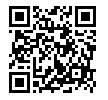 https://forms.gle/9T4Ra7DXPTTuCDDM92019光纖網路佈建研習營主辦單位 健行科技大學資訊工程系聯絡電話 03-4581196 轉 7701 饒小姐 或 LINE : ttlu 魯老師 研習日期:  7/3 (星期三)報到時間及地點: 9:00~9:20; 電資學院一樓視聽教室研習時間: 9:20~16:00研習地點: D107名額: 30 人 (二升三年級優先) 全程參加者核發 6小時研習證明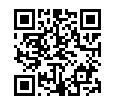 https://forms.gle/Rhp6ryqSMVf2foSz92019駭客體驗營主辦單位 健行科技大學資訊工程系聯絡電話 03-4581196 轉 7701 饒小姐 或 LINE : ttlu 魯老師 研習日期:  第一梯 7/4 (星期四) ;  第二梯 7/5 (星期五)報到時間及地點: 9:00~9:20; 電資學院一樓視聽教室研習時間: 9:20~16:00研習地點: D717名額: 每梯次 30 人 (二升三年級優先) 全程參加者核發 6 小時研習證明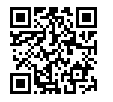 https://forms.gle/3FUuKtf7pAP34K9N8